 Week commencing:22nd February  MondayTuesdayWednesdayWednesdayThursdayFridayWriting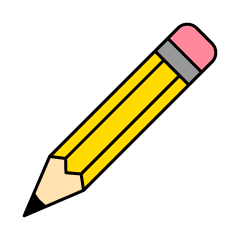 Children to write their own innovated story of Man on the MoonTo write a short story using prompts from previous weekTo write a sentence to go with each pictureTo write a sentence to goDesign an Alien and give it a name!ReadingRead for 10 minutes daily with your child. Don’t forget to talk about and question the things that happen in the story. https://home.oxfordowl.co.uk/reading/free-ebooks/Free E books on Oxford Reading Owl lots of choice for extra reading practise at home.https://home.oxfordowl.co.uk/reading/free-ebooks/Free E books on Oxford Reading Owl lots of choice for extra reading practise at home.https://home.oxfordowl.co.uk/reading/free-ebooks/Free E books on Oxford Reading Owl lots of choice for extra reading practise at home.Read for 10 minutes daily with your child. Don’t forget to talk about and question the things that happen in the story.Read for 10 minutes daily with your child. Don’t forget to talk about and question the things that happen in the story.Phonics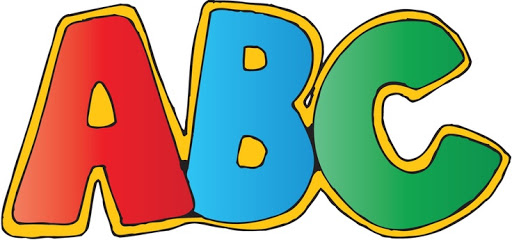 Phase 3 Revision Sheet - Practise saying, reading and writing the sounds in words. Sheets in Pack Phase 5 sound e-e –Pete and Steve songhttps://www.youtube.com/watch?v=O71-Ih-DKLUSheet in Pack Phonics Games Day!!I spy Read and Roll Have a go at some Phonics games on line :www.phonicsplay.co.uk/user: jan21 password: homei-e – nice smileMike the pike songhttps://www.youtube.com/watch?v=vDms5bRsvq4Sheet in Pack Handwriting Sheet in pack  Have a go at some Phonics games on line :www.phonicsplay.co.uk/user: jan21 password: homeHandwriting Sheet in pack  Have a go at some Phonics games on line :www.phonicsplay.co.uk/user: jan21 password: homePhase 3 Revision Sheet - Practise saying, reading and writing the sounds in words. Writing tricky words. Sheets in Pack o-e – Cole the mole songhttps://www.youtube.com/watch?v=gC1fTHlWLOISheet in Pack Sentence sheet Sheet in pack  u-e – huge bruteJude the mule songhttps://www.youtube.com/watch?v=x-H4SezDuo4Sheet in Pack Maths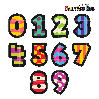 Input from class teacher at 9.30am. Sheet dated Thursday 25th Place ValueInput from class teacher at 9.30am. Sheet dated Friday 26th Place Value 2Activities to complete throughout the week Activities to complete throughout the week Activities to complete throughout the week Activities to complete throughout the week Activities to complete throughout the week Activities to complete throughout the week Activities to complete throughout the week ScienceInput from class teacher at 9.30am on Wednesday.We will be learning what a carnivore, omnivore and a herbivore is. Watch this video clip:https://www.bbc.co.uk/bitesize/clips/zwfd2p3Sheet ‘Carnivore, omnivore or herbivore?’. Cut and stick the animals into the correct group according to what they eat.After, you could have a go at this quiz:  https://www.educationquizzes.com/ks1/science/animals-carnivores-herbivores-and-omnivores/Input from class teacher at 9.30am on Wednesday.We will be learning what a carnivore, omnivore and a herbivore is. Watch this video clip:https://www.bbc.co.uk/bitesize/clips/zwfd2p3Sheet ‘Carnivore, omnivore or herbivore?’. Cut and stick the animals into the correct group according to what they eat.After, you could have a go at this quiz:  https://www.educationquizzes.com/ks1/science/animals-carnivores-herbivores-and-omnivores/Input from class teacher at 9.30am on Wednesday.We will be learning what a carnivore, omnivore and a herbivore is. Watch this video clip:https://www.bbc.co.uk/bitesize/clips/zwfd2p3Sheet ‘Carnivore, omnivore or herbivore?’. Cut and stick the animals into the correct group according to what they eat.After, you could have a go at this quiz:  https://www.educationquizzes.com/ks1/science/animals-carnivores-herbivores-and-omnivores/Input from class teacher at 9.30am on Wednesday.We will be learning what a carnivore, omnivore and a herbivore is. Watch this video clip:https://www.bbc.co.uk/bitesize/clips/zwfd2p3Sheet ‘Carnivore, omnivore or herbivore?’. Cut and stick the animals into the correct group according to what they eat.After, you could have a go at this quiz:  https://www.educationquizzes.com/ks1/science/animals-carnivores-herbivores-and-omnivores/Input from class teacher at 9.30am on Wednesday.We will be learning what a carnivore, omnivore and a herbivore is. Watch this video clip:https://www.bbc.co.uk/bitesize/clips/zwfd2p3Sheet ‘Carnivore, omnivore or herbivore?’. Cut and stick the animals into the correct group according to what they eat.After, you could have a go at this quiz:  https://www.educationquizzes.com/ks1/science/animals-carnivores-herbivores-and-omnivores/Input from class teacher at 9.30am on Wednesday.We will be learning what a carnivore, omnivore and a herbivore is. Watch this video clip:https://www.bbc.co.uk/bitesize/clips/zwfd2p3Sheet ‘Carnivore, omnivore or herbivore?’. Cut and stick the animals into the correct group according to what they eat.After, you could have a go at this quiz:  https://www.educationquizzes.com/ks1/science/animals-carnivores-herbivores-and-omnivores/PEArtMaking dinosaur skeletons.Be creative and make up your own dinosaur. Can you give it a name?Have a look at the skeleton examples in your learning pack. Can you describe different parts of the dinosaur? Try to use specific vocabulary to describe the different parts e.g platelets, spine, ribs, shin, hip etcUsing a white pencil, lightly draw out dinosaur design onto your black piece of paper and then with white paper and scissors, start to add bone detail.Making dinosaur skeletons.Be creative and make up your own dinosaur. Can you give it a name?Have a look at the skeleton examples in your learning pack. Can you describe different parts of the dinosaur? Try to use specific vocabulary to describe the different parts e.g platelets, spine, ribs, shin, hip etcUsing a white pencil, lightly draw out dinosaur design onto your black piece of paper and then with white paper and scissors, start to add bone detail.Making dinosaur skeletons.Be creative and make up your own dinosaur. Can you give it a name?Have a look at the skeleton examples in your learning pack. Can you describe different parts of the dinosaur? Try to use specific vocabulary to describe the different parts e.g platelets, spine, ribs, shin, hip etcUsing a white pencil, lightly draw out dinosaur design onto your black piece of paper and then with white paper and scissors, start to add bone detail.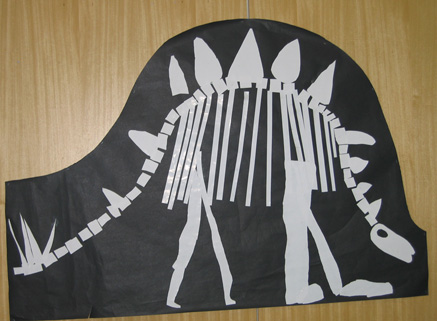 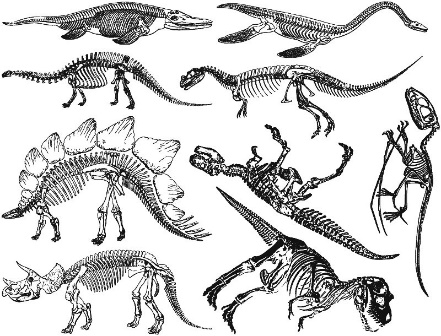 PSHETopic this term: My Health ( Science and PE links)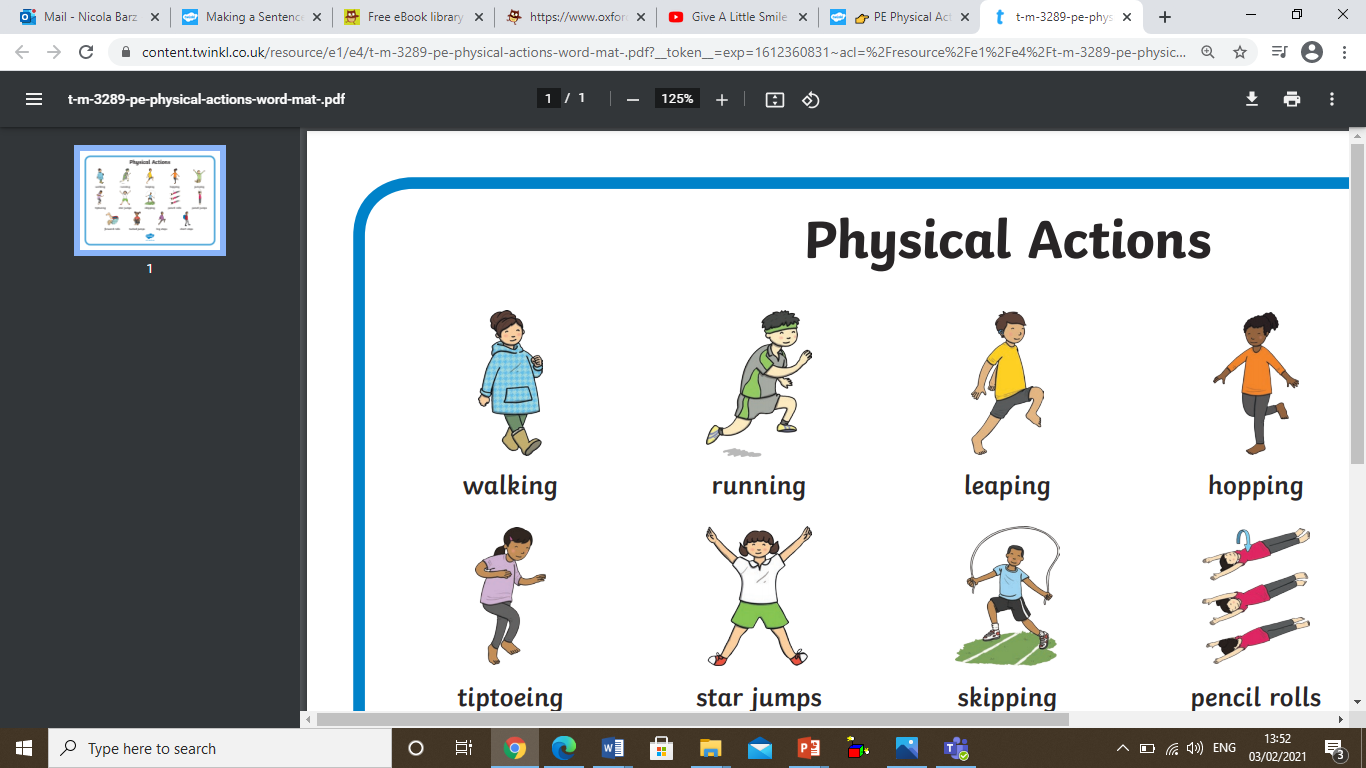 We will be thinking about all the ways we can keep our Body and Minds healthy. This week we are looking at Physical Activity and how it helps keep us healthy and the affects it has on our bodies.  Sheet 1 : Can you tick the captions that are true about how we feel when we are active. Can you draw on the body what happens to different parts of our body when we are physically active? Sheet 2 : Challenge for the week . Draw pictures or add photos of the different ways you are active throughout the week.  Topic this term: My Health ( Science and PE links)We will be thinking about all the ways we can keep our Body and Minds healthy. This week we are looking at Physical Activity and how it helps keep us healthy and the affects it has on our bodies.  Sheet 1 : Can you tick the captions that are true about how we feel when we are active. Can you draw on the body what happens to different parts of our body when we are physically active? Sheet 2 : Challenge for the week . Draw pictures or add photos of the different ways you are active throughout the week.  Topic this term: My Health ( Science and PE links)We will be thinking about all the ways we can keep our Body and Minds healthy. This week we are looking at Physical Activity and how it helps keep us healthy and the affects it has on our bodies.  Sheet 1 : Can you tick the captions that are true about how we feel when we are active. Can you draw on the body what happens to different parts of our body when we are physically active? Sheet 2 : Challenge for the week . Draw pictures or add photos of the different ways you are active throughout the week.  Topic this term: My Health ( Science and PE links)We will be thinking about all the ways we can keep our Body and Minds healthy. This week we are looking at Physical Activity and how it helps keep us healthy and the affects it has on our bodies.  Sheet 1 : Can you tick the captions that are true about how we feel when we are active. Can you draw on the body what happens to different parts of our body when we are physically active? Sheet 2 : Challenge for the week . Draw pictures or add photos of the different ways you are active throughout the week.  Topic this term: My Health ( Science and PE links)We will be thinking about all the ways we can keep our Body and Minds healthy. This week we are looking at Physical Activity and how it helps keep us healthy and the affects it has on our bodies.  Sheet 1 : Can you tick the captions that are true about how we feel when we are active. Can you draw on the body what happens to different parts of our body when we are physically active? Sheet 2 : Challenge for the week . Draw pictures or add photos of the different ways you are active throughout the week.  Topic this term: My Health ( Science and PE links)We will be thinking about all the ways we can keep our Body and Minds healthy. This week we are looking at Physical Activity and how it helps keep us healthy and the affects it has on our bodies.  Sheet 1 : Can you tick the captions that are true about how we feel when we are active. Can you draw on the body what happens to different parts of our body when we are physically active? Sheet 2 : Challenge for the week . Draw pictures or add photos of the different ways you are active throughout the week.  Music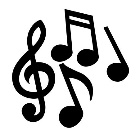 Spring Songs!!! Here are some songs for you to learn the words to at home. Hopefully we will have the chance to sing them together sometime soon!!! Spring in My Toes https://www.youtube.com/watch?v=Nfr-1HXF3O0A Tiny Seed was Sleeping https://www.youtube.com/watch?v=095uO129XFsAnd a song to keep you perked up and looking forward to good times ahead Give a Little Smile https://www.youtube.com/watch?v=DYedaETbsBISpring Songs!!! Here are some songs for you to learn the words to at home. Hopefully we will have the chance to sing them together sometime soon!!! Spring in My Toes https://www.youtube.com/watch?v=Nfr-1HXF3O0A Tiny Seed was Sleeping https://www.youtube.com/watch?v=095uO129XFsAnd a song to keep you perked up and looking forward to good times ahead Give a Little Smile https://www.youtube.com/watch?v=DYedaETbsBISpring Songs!!! Here are some songs for you to learn the words to at home. Hopefully we will have the chance to sing them together sometime soon!!! Spring in My Toes https://www.youtube.com/watch?v=Nfr-1HXF3O0A Tiny Seed was Sleeping https://www.youtube.com/watch?v=095uO129XFsAnd a song to keep you perked up and looking forward to good times ahead Give a Little Smile https://www.youtube.com/watch?v=DYedaETbsBISpring Songs!!! Here are some songs for you to learn the words to at home. Hopefully we will have the chance to sing them together sometime soon!!! Spring in My Toes https://www.youtube.com/watch?v=Nfr-1HXF3O0A Tiny Seed was Sleeping https://www.youtube.com/watch?v=095uO129XFsAnd a song to keep you perked up and looking forward to good times ahead Give a Little Smile https://www.youtube.com/watch?v=DYedaETbsBISpring Songs!!! Here are some songs for you to learn the words to at home. Hopefully we will have the chance to sing them together sometime soon!!! Spring in My Toes https://www.youtube.com/watch?v=Nfr-1HXF3O0A Tiny Seed was Sleeping https://www.youtube.com/watch?v=095uO129XFsAnd a song to keep you perked up and looking forward to good times ahead Give a Little Smile https://www.youtube.com/watch?v=DYedaETbsBISpring Songs!!! Here are some songs for you to learn the words to at home. Hopefully we will have the chance to sing them together sometime soon!!! Spring in My Toes https://www.youtube.com/watch?v=Nfr-1HXF3O0A Tiny Seed was Sleeping https://www.youtube.com/watch?v=095uO129XFsAnd a song to keep you perked up and looking forward to good times ahead Give a Little Smile https://www.youtube.com/watch?v=DYedaETbsBIForest School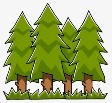 Looking for signs of SpringWe are looking for signs of spring all around us, at school and at home. Can your child name the four seasons and tell you which one comes after Winter? How can we tell that spring is on its way? What’s happening to weather? The daylight? If possible, go for a walk and look around for signs of spring. You could also do this in your garden.Maybe there are also smells and sound that are spring like too. See how many things you can tick off the list.Looking for signs of SpringWe are looking for signs of spring all around us, at school and at home. Can your child name the four seasons and tell you which one comes after Winter? How can we tell that spring is on its way? What’s happening to weather? The daylight? If possible, go for a walk and look around for signs of spring. You could also do this in your garden.Maybe there are also smells and sound that are spring like too. See how many things you can tick off the list.Looking for signs of SpringWe are looking for signs of spring all around us, at school and at home. Can your child name the four seasons and tell you which one comes after Winter? How can we tell that spring is on its way? What’s happening to weather? The daylight? If possible, go for a walk and look around for signs of spring. You could also do this in your garden.Maybe there are also smells and sound that are spring like too. See how many things you can tick off the list.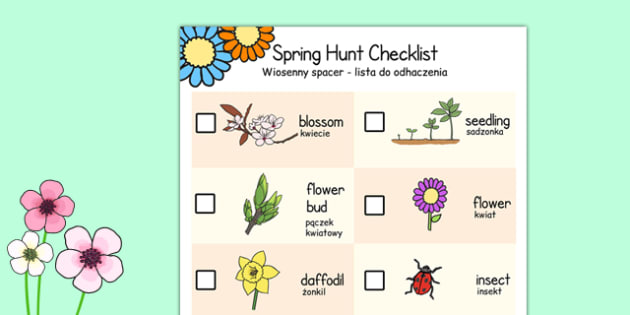 Additional notes:Additional notes:Additional notes:Additional notes:Additional notes:Additional notes:Additional notes: